ONOMA:  	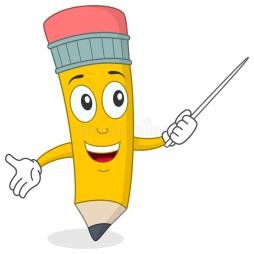 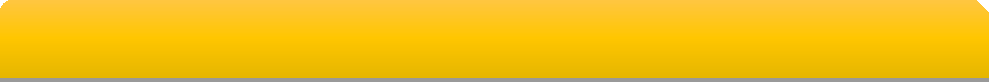 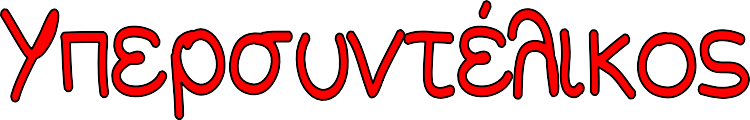 Υπερσυντέλικος Παρελθοντικοί χρόνοι: Οι χρόνοι του ρήματος που φανερώνουν ότι κάτι έχει γίνει στο παρελθόν λέγονται παρελθοντικοί και είναι ο Παρατατικός, ο Αόριστος και ο Υπερσυντέλικος. Υπερσυντέλικος: Τα ρήματα που φανερώνουν ότι κάτι έγινε στο παρελθόν και τελείωσε πριν γίνει κάτι άλλο είναι σε χρόνο Υπερσυντέλικο.π.χ. Δε με είχε ακούσει όταν του είχα μιλήσει.Είχα γράψει καλύτερα στο προηγούμενο διαγώνισμα.Φεύγοντας είχε πει πως δε θα ξαναγυρίσει. Ας δούμε πώς σχηματίζεται:	Α σ κ ή σ ε ι ς	Γράφω τα παρακάτω ρήματα στον Υπερσυντέλικο (προσέχω το πρόσωπο).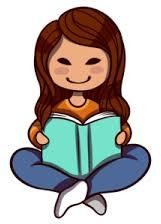 Κλίνω τα ρήματα διαβάζω και απαντώ στον Υπερσυντέλικο.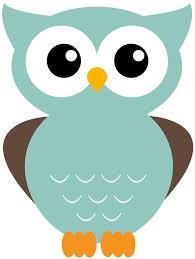 Βάζω τα ρήματα των παρενθέσεων στο σωστό πρόσωπο του Υπερσυντελίκου. 	 (φτιάχνω) βαλίτσες πριν φύγω για ταξίδι.Πριν αρχίσει να χιονίζει 	(βάζω) αλυσίδες στα λάστιχα του αυτοκινήτου μου.Όταν  ήσουν  στο Λονδίνο   	Φυσικής Ιστορίας να δεις τον μεγάλο δεινόσαυρο;(πηγαίνω) στο ΜουσείοΤα  πλοία   	καταιγίδα.(δένω)	στο λιμάνι, προτού ξεκινήσει ηΣτο	παρελθόν	 	Μαθηματικών.(παίρνω)	μέρος	στο	διαγωνισμόΥΠΕΡΣΥΝΤΕΛΙΚΟΣΥΠΕΡΣΥΝΤΕΛΙΚΟΣΥΠΕΡΣΥΝΤΕΛΙΚΟΣΥΠΕΡΣΥΝΤΕΛΙΚΟΣεγώείχα τρέξειεγώείχα αγαπήσειεσύείχες τρέξειεσύείχες αγαπήσειαυτός –ή –όείχε τρέξειαυτός –ή –όείχε αγαπήσειεμείςείχαμε τρέξειεμείςείχαμε αγαπήσειεσείςείχατε τρέξειεσείςείχατε αγαπήσειαυτοί –ές -άείχαν τρέξειαυτοί –ές -άείχαν αγαπήσει